附件2：安徽工程大学读书打卡活动群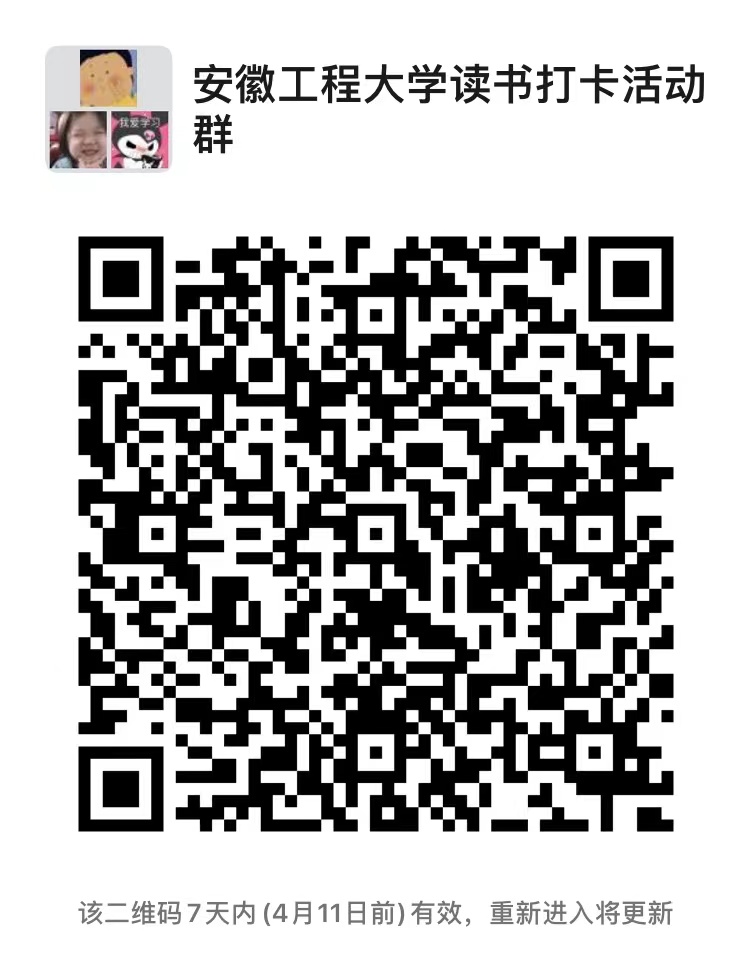 